Внеклассное мероприятие, посвящённоеМеждународному дню родного языка Игра «Знатоки родного языка»Цели занятия: развитие интереса к родному словувоспитание любви и уважения к родному языкуформирование навыков речевого общения, развитие культуры речисовершенствование умения работать в командеразвитие навыка у учащихся применения ими своего словарного запаса Ход мероприятияВедущий: Ребята! Вы уже знаете, что ежегодно 21 февраля мы отмечаем Международный день родного языка. Сегодня мы проверим ваши знания. Родной язык – богатое наследство,имеющее начало из глубины веков.Ты отражаешь мысли человека,ты помогаешь выразить любовь.Ты создаёшь из букв стихотворенья,храня в запасах сотни тысяч слов.Спустившееся к нам благословенье –родной язык, проникший в нашу кровь.Ведущий представляют команды, капитанов, жюри. (Оценочный лист жюри – Приложение 1)1-е задание. Визитная карточка команд (3-5 баллов)Каждая команда придумывает название на родном языке и девиз. Выбрать капитана команды.Команда: «Умӄэт» – «Белые медведи»Девиз: «Мури – умӄэт, нытэгъентиӆмури ымыӆьо инъэтэтык» – «Мы – белые медведи, стремимся все к победе!»Команда: «И′гыт» – «Волки»Девиз:  «Ыннэн маравъаӆявыӆ чамъам ринъэтэты» – «Один в поле не воин».2-е задание. РазминкаКомандам предлагается разгадать чукотские загадки о зверях (по 1 баллу за каждый правильный ответ). Ответы принимаются только на родном языке. 3-е задание. Словарный запасВедущий: Теперь проверим словарный запас команд. Каждая команда по очереди называет на родном языке слово на букву «Э». Команда, которая назовёт последнее слово, получит 2 балла.4-е задание. Пульс словВедущий: Командам раздаются карточки (Приложение 2).  Вам предлагается измерить пульс слов. А пульсом слова называют ударение. Ваше задание: расставить в словах ударения и правильно прочитать их:Ыммэмы, ройыръын, яраӈы, ӄораӈы, рэӄокалгын, атэ, нымным, гатӆе, къэӆи, кэйӈын, мэӆётаӆгын, ӄонагтэ, тытыӆ, ӄэргычьын, ятъёӆ. За задание можно получить 5 баллов (по 1 баллу за 3 правильных ударения, всего 15 слов).5-е задание. АлфавитВедущий: Каждой команде нужно расположить фамилии по алфавиту, то есть, составить список для журнала, учитывая не только первую, но и вторую букву. За задание – 3 балла.Рытгэв, Кымъытвааӆ, Кэвыӆӄут, Ӄоравъе, Тыӈэсӄын, Аӈӄавъе, Вэӄэт, Гивэв, Тэвӆянто, Йыӈэнӆиӄэй (Приложение 3)6-е задание. Конкурс капитановА) Смотри – не сломай язык!Прочитать скороговорку:Тынопыткынгыпы тыкытгынтатгъак, ӄымэк тыпэӄэтатгъак. – По буграм я бежал, чуть не упал. (2 балла) (Приложение 4)Б) Перевести слова на русский язык: 1 команда			2 командакаӆеткоран			кынъёранаӈӄы				эмнуӈвакъосӄыёӆгын 		ӄэргычьын(каждому по 3 слова и по 3 балла) (Приложение 4)7-е задание. Каждой команде даётся рисунок с телом человека, необходимо стрелочкой указать каждую часть. (Приложение 5)Ведущий: Знать свой язык всем очень нужно,как край свой, Родину свою.Вот и подошла наша игра к концу.Пока жюри подсчитывает баллы, предлагаю поиграть в игру «Мэӈин? (Кто?) – Ръэнут? (Что?)». Если я называю слово, которое отвечает на вопрос МЭӇИН? – то вы хлопаете, а если я называю слово, которое отвечает на вопрос РЪЭНУТ? – вы топаете. Будьте внимательнее.Выступление жюри, подведение итогов.Ведущий:Остались мы довольны встречей,благодарим вас от души.Для всех полезен был наш вечер,команды обе хороши.Список литературы:Бурыкин А.А., Чукотские загадки: Учебное издание. – СПб: ООО «Миралл», 2006.Гемако Л.Г., Морева В.С., Давай поиграем!: Занимат. пособае на чук. яз. для уч-ся нач. шк.– СПб: Издательство «Дрофа» Санкт-Петербург, 2005.Игра «Знатоки родного языка» (infourok.ru)Приложение 1Оценочный лист для жюриПриложение 24-е задание. «Пульс слов»Задание: расставить в словах ударения и правильно прочитать их: (1 и 2 команды)Приложение 35-е задание. Алфавит1 команда2 командаПриложение 46-е задание. Конкурс капитанов. (1 и 2  команда)1) Смотри – не сломай язык!Прочитать скороговорку:Приложение 5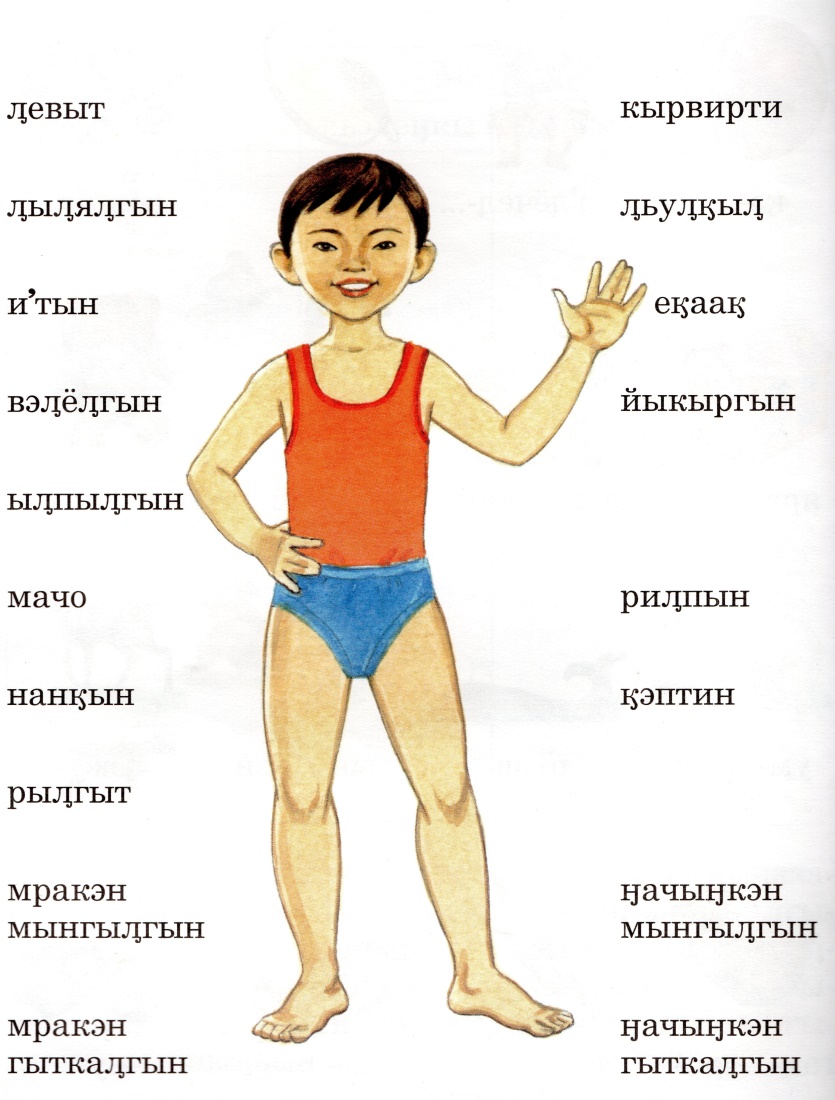 Приложение 62) Перевести слова на русский язык: 1 команда2) Перевести слова на русский язык: 2 командаЗагадки для первой командыЗагадки для второй команды1. Ръэнут – ӆьэӆеӈкы гарынныӆен, кыткытык-ым арынныкыӆьэн? – Кто это – зимой с рогами, а поздней весной – без рогов? (ӄораӈы-олень)1. Нывтэӆгыӄэн ы′ттъын – о′равэтӆьэты, ӄорэн – э′ӄэӆьын. – Для человеку – серый пес, для оленя – враг. (и′ны – волк)2. Мэӈин ымӆьаӆяӈэт ныйыӆӄэтӄин, вытку гырокы ныгъевӄин? – Кто всю зиму спит, только ранней весной просыпается? (кэйӈын – бурый медведь)2. Ӆьэӆеӈкы ниӆгыӄин, эӆек нычевароӄэн, нытэйӈэтӄин итӄилгэ. – Зимой белый, летом серый, питается древесной корой.(мэӆётаӆгын – заяц)3. Эӆек нычевароӄэн, ӆьэӆеӈкы-ым ниӆгыӄин, чивмывиӆюӆьын. – Летом он серый, зимой белый, уши  у него короткие. (рэӄокаӆгын – песец)3. Ӆьэӆеӈкы ытӆён таӈымыӆьэты ниӆгыӄин, ытръэч наӆгыӈойӈычьомыткын нувӄин. – Зимой он белее всех, только кончик хвоста у него чёрный. (эмчьачокаӆгын – горностай)4. Нивӄинэт, варкын ӄоӆ эвӆыеӄаӆьын ынкъам эвӆынаӆгыӈойӈыӆьын, наӄам кынныппыӆёӄэн. Мэӈин ытӆён? – Говорят, есть такой с длинным носом, с длинным хвостом, но совсем маленький. Кто это? (пипиӄыӆгын – мышка)4. Ныӆьэӆеӈитӄин, нэӆеӈитӄин ыннэн иръэ, пэнин ытръэч ыннэн иӆгиръын нэнаяаӄэн, вэӆер ӄунэче эвнэгтыкэ. Мэӈин ытӆён ынӈин ваӆьын? – И зимой, и летом в одной и той же кухлянке ходит, только одну белую кухлянку носит, хоть бы один раз переоделся. Кто это? (умӄы – белый медведь)1 команда2 командаНазвание, девиз (3-5 баллов)«Разминка» (за каждую загадку 1 балл)«Словарный запас» (кто назовёт последнее слово, тому 2 балла)«Пульс слов» (За задание 5 баллов (по 1 баллу за 3 правильных ударения) всего 15 слов«Алфавит» (3 балла) «Конкурс капитанов» скороговорка – 2 балла, перевод на русский язык – 3 балла«Тело человека» (18 баллов)Итогоыммэмы, ройыръын, яраӈы, ӄораӈы, рэӄокалгын, атэ, нымным, гатӆе, къэӆи, кэйӈын, мэӆётаӆгын, ӄонагтэ, тытыӆ, ӄэргычьын, ятъёӆ РытгэвКымъытвааӆКэвыӆӄутӃоравъеТыӈэсӄынАӈӄавъеВэӄэтГивэвТэвӆянтоЙыӈэнӆиӄэйРытгэвКымъытвааӆКэвыӆӄутӃоравъеТыӈэсӄынАӈӄавъеВэӄэтГивэвТэвӆянтоЙыӈэнӆиӄэйТынопыткынгыпы тыкытгынтатгъак,ӄымэк тыпэӄэтатгъак. каӆеткоран – 			аӈӄы – 				вакъосӄыёӆгын – кынъёран – эмнуӈ – ӄэргычьын – 